AVVISO PUBBLICO DI SELEZIONE ESPERTIPER L’ATTIVAZIONE DI PERCORSI FORMATIVI AFFERENTI AL PON FSE:PON FSE -  Competenze di base - Titolo Progetto: “Imparo giocando” - Cod. Id. - 10.2.2A-FSEPON-BA-2017-20Allegato A - Domanda di partecipazione come espertoAl Dirigente Scolastico dell’I.T.C.G. “Loperfido-Olivetti” di Matera CHIEDEDi partecipare all’AVVISO PUBBLICO di selezione per esperto nel Progetto PON FSE -  Competenze di base - Titolo Progetto: “Imparo giocando” - Cod. Id. - 10.2.2A-FSEPON-BA-2017-20A tal fineDICHIARAdi non avere condanne penali, di non essere stati destituiti da Pubbliche Amministrazioni e di essere in regola con gli obblighi di legge in materia fiscale;di non avere procedimenti penali in corso;di autorizzare al trattamento e alla comunicazione dei propri dati personali connessi al rapporto di lavoro (ai sensi dell’art. 4 comma 1 lettera d del D. Lgs n. 196/03);di accettare le condizioni elencate nell’AVVISO PUBBLICO emanato dal Dirigente Scolastico per l’attribuzione del presente incarico;di accettare la tempistica che verrà stabilita per la realizzazione del progetto;di essere in possesso di competenze informatiche richieste dal modulo per cui ci si candida;di avere diritto alla valutazione dei titoli elencati nell’apposita tabella di auto-valutazione allegata alla presente, per un totale di punti …………. (in lettere: …………………………………… );In caso di attribuzione dell’incarico, dichiara:di essere disponibile a svolgere l’incarico senza riserve;di assicurare la propria presenza alle riunioni collegate alla realizzazione del progetto;di assicurare la propria disponibilità per l’intera durata del progetto, che si concluderà entro il 31/08/2019;programmare dettagliatamente il lavoro e le attività inerenti il modulo affidato, evidenziando finalità, competenze attese, strategie, metodologie, attività, contenuti e materiali da produrre, predisponendo il materiale didattico necessario  mettere in atto strategie adeguate alle competenze da acquisire  monitorare il processo di apprendimento, con forme di valutazione oggettiva, in ingresso, itinere e finale  relazionarsi con i tutor e con il referente della valutazione in relazione alle proprie attività  concordare il calendario degli incontri con i responsabili del progetto tenendo conto delle esigenze della scuola proponente e in relazione alla necessità di concludere tutte le attività entro i termini prescritti dal MIUR. redigere relazione conclusiva sulle attività del progetto.  di consegnare a conclusione dell’incarico tutta la documentazione inerente l’incarico;di documentare puntualmente l’attività sulla piattaforma on-line “gestione degli interventi” per quanto di propria competenza;Allega alla presente:tabella dei titoli di valutazione;fotocopia di un documento di riconoscimento;curriculum vitae su modello europeo;Matera,        							Firma …………AVVISO PUBBLICO DI SELEZIONE ESPERTOPER L’ATTIVAZIONE DI PERCORSI FORMATIVI AFFERENTI AL PON FSE:PON FSE -  Competenze di base - Titolo Progetto: “Imparo giocando” - Cod. Id. - 10.2.2A-FSEPON-BA-2017-20Allegato B - Tabella di valutazione dei titoli;allega la seguente documentazione relativa ai titoli e alle esperienze dichiarati: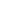 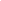 Matera,                                                                                Firma  _______________________Il/la sottoscritt a/oIl/la sottoscritt a/oCodice FiscaleCodice FiscaleMadrelinguaMadrelingua                     (apporre una spunta )NascitaNazioneNascitaComuneNascitaProvinciaNascitaData (gg-mm-aaaa)ResidenzaCAP | ComuneResidenzaProvinciaResidenzaVia/PiazzaResidenzaTelefono cellulareResidenzaEmailmodulo (apporre una spunta al modulo prescelto)Comunico in lingua FranceseComunico in lingua IngleseEsperto:  Docente madreLingua (appartenenti ad una delle seguenti categorie)dichiarazione studi dalle elementare alla laurea nel Paese straniero; dichiarazione studi dalle elementare al diploma nel Paese straniero della lingua selezionato, con laurea conseguita in paese diverso con certificazione coerente con il “Quadro comune europeo di riferimento per le lingue, Certificazione almeno livello C1   Esperto:  Docente madreLingua (appartenenti ad una delle seguenti categorie)dichiarazione studi dalle elementare alla laurea nel Paese straniero; dichiarazione studi dalle elementare al diploma nel Paese straniero della lingua selezionato, con laurea conseguita in paese diverso con certificazione coerente con il “Quadro comune europeo di riferimento per le lingue, Certificazione almeno livello C1   Esperto:  Docente madreLingua (appartenenti ad una delle seguenti categorie)dichiarazione studi dalle elementare alla laurea nel Paese straniero; dichiarazione studi dalle elementare al diploma nel Paese straniero della lingua selezionato, con laurea conseguita in paese diverso con certificazione coerente con il “Quadro comune europeo di riferimento per le lingue, Certificazione almeno livello C1   Esperto:  Docente madreLingua (appartenenti ad una delle seguenti categorie)dichiarazione studi dalle elementare alla laurea nel Paese straniero; dichiarazione studi dalle elementare al diploma nel Paese straniero della lingua selezionato, con laurea conseguita in paese diverso con certificazione coerente con il “Quadro comune europeo di riferimento per le lingue, Certificazione almeno livello C1   Esperto:  Docente madreLingua (appartenenti ad una delle seguenti categorie)dichiarazione studi dalle elementare alla laurea nel Paese straniero; dichiarazione studi dalle elementare al diploma nel Paese straniero della lingua selezionato, con laurea conseguita in paese diverso con certificazione coerente con il “Quadro comune europeo di riferimento per le lingue, Certificazione almeno livello C1   Esperto:  Docente madreLingua (appartenenti ad una delle seguenti categorie)dichiarazione studi dalle elementare alla laurea nel Paese straniero; dichiarazione studi dalle elementare al diploma nel Paese straniero della lingua selezionato, con laurea conseguita in paese diverso con certificazione coerente con il “Quadro comune europeo di riferimento per le lingue, Certificazione almeno livello C1   Esperto:  Docente madreLingua (appartenenti ad una delle seguenti categorie)dichiarazione studi dalle elementare alla laurea nel Paese straniero; dichiarazione studi dalle elementare al diploma nel Paese straniero della lingua selezionato, con laurea conseguita in paese diverso con certificazione coerente con il “Quadro comune europeo di riferimento per le lingue, Certificazione almeno livello C1   Titoli valutabiliCondizione   e punteggi titoloPunteggio  massimoAuto dichia.UfficioUfficio Titoli culturaliMadrelingua  ________Condizione di ammissibilità Condizione di ammissibilità  Titoli culturaliDiplomi/ Lauree / Dottorato di ricercaPer titolo Laurea       4 p Dottorato 3 pDiploma    1Max 7  p Titoli culturaliMaster I livello, Specializzazione e  Corsi di Perfezionamento, annuale1 puntoMax 4 p Titoli culturaliMaster II livello, Specializzazione e  Corsi di Perfezionamento pluriennale a) coerenti con progetto o ricadenti in area didattica; b) non pertinentia) 2 pb) 1 pA ) Max 6 pb) Max 3 p Titoli culturaliAggiornamento e formazione  coerente con progetto0,5 per ogni corso
  di  min 20 hMax 3 p Certificazioni competenzeCertificazioni (solo caso b)C1 _____ C2C2 p 5C1 p 2Max 5 Certificazioni competenzeCertificazioni informatiche Punti 2 per ogni certificazioneMax 6 ptTitoli professionaliAttività di progettazione, Coordinamento gruppi di lavoro, Attività speciali (nell’ambito scolastico)Per anno solare ( a
  prescindere dal numero di attività) punti 1Max  8 pTitoli professionaliAttività di tutoring, docenza in attività extracurriculariPunti 1 per attività/docenzaMax  8 pTot. punti50